RESULTADO – TOMADA DE PREÇONº202363EM34765HEMUO Instituto de Gestão e Humanização – IGH, entidade de direito privado e sem fins lucrativos, classificado comoOrganização Social, vem tornar público o resultado da Tomada de Preços, com a finalidade de adquirir bens, insumose serviços para o HEMU - Hospital Estadual da Mulher, com endereço à Rua R-7, S/N, Setor Oeste, Goiânia, CEP:74.125-090.Bionexo do Brasil LtdaRelatório emitido em 07/03/2023 14:41CompradorIGH - HEMU - Hospital Estadual da Mulher (11.858.570/0002-14)Rua R 7, esquina com Av. Perimetral s/n - Setor Oeste - GOIÂNIA, GO CEP: 74.530-020Relação de Itens (Confirmação)Pedido de Cotação : 271426147COTAÇÃO Nº 34765 - LABORATÓRIO - HEMU FEV/2023Frete PróprioObservações: *PAGAMENTO: Somente a prazo e por meio de depósito em conta PJ do fornecedor. *FRETE: Só serão aceitas propostas com frete CIF epara entrega no endereço: RUA R7 C/ AV PERIMETRAL, SETOR OESTE, Goiânia/GO CEP: 74.125-120, dia e horário especificado. *CERTIDÕES: AsCertidões Municipal, Estadual de Goiás, Federal, FGTS e Trabalhista devem estar regulares desde a data da emissão da proposta até a data dopagamento. *REGULAMENTO: O processo de compras obedecerá ao Regulamento de Compras do IGH, prevalecendo este em relação a estes termosem caso de divergência.Tipo de Cotação: Cotação EmergencialFornecedor : Todos os FornecedoresData de Confirmação : TodasValidade CondiçõesFaturamento Prazo deFornecedordadeFreteObservaçõesMínimoEntregaProposta PagamentoDMI Material Medico HospitalarLtdaGOIÂNIA - GO2dias após123Dilamar Tome da Costa - (62) 3541- R$ 300,000033428/02/202320/02/202330 ddl30 ddlCIFnullconfirmação3dmigyn@hotmail.comMais informaçõesPEDIDO SOMENTE SERÁ ATENDIDO A PRAZOMEDIANTE ANALISE DE CREDITO VALIDAÇÃODO DEPARTAMENTO FINANCEIRO E ACONFIRMAÇÃO DE DISPONIBILIDADE DOESTOQUE CONTATO DO VENDEDOR: (62)99499Ello Distribuicao Ltda - EppGOIÂNIA - GOWebservice Ello Distribuição - (62)1 dias apósconfirmaçãoR$ 200,0000R$ 200,0000CIF4009-2100comercial@ellodistribuicao.com.br1714Mais informaçõesTELEVENDAS3@ELLODISTRIBUICAO.COM.BRGleidson Rodrigues RanulfoEireli - EppGOIÂNIA - GOGleidson Rodrigues Ranulfo - 624dias após19/02/2023 30/42/54 ddl CIFnullconfirmação3093-5116cotacoesopcao@gmail.comMais informaçõesH M BorgesGOIÂNIA - GOHarley Borges - 62 3581-0361vitalmedgo@gmail.comMais informações1dias após45R$ 250,0000R$ 0,000019/02/202319/02/202330 ddl30 ddlCIFCIFnullnullconfirmaçãoPM DOS REIS LTDAGOIÂNIA - GOPolyanna Marinho Dos Reis - (62)1 dias apósconfirmação99976-5278DIRETOR@APARECIDAMED.COM.BRMais informaçõesProgramaçãode EntregaPreçoUnitário FábricaPreçoProdutoCódigoFabricanteEmbalagem Fornecedor Comentário JustificativaRent(%) Quantidade Valor Total UsuárioCOLETOR DE URINAINFANTIL (MASCULINO)ESTERIL 100ML - EMSACOS DE POLIETILENODE BAIXA DENSIDADE,ADESIVO DUPLA FACE,ANTIALERGICO, COMORIFICIO, COM;LABORRosana DeOliveiraMouraCOLETOR DEURINAMASCULINOINFANTIL,SEGMEDDMI MaterialMedicoHospitalarLtdaIMPORT:ENTREGAMUITO LONGA 0,3300 0,0000PEDIDOEMERGENCIALR$R$R$330,0000215726-PCTnull1000 Unidade24/02/202315:26GRADUAÇÃO ATÉ 100ML,ESTÉRIL (PARAUROCULTURA). REG.MS.COLETOR DE URINASISTEMA ABERTO NAOESTERIL 2000ML ->COLETOR DE URINASISTEMA ABERTO 2000ML -COLETOR DE URINASISTEMA ABERTO DEBAIXA;CIRURGICAFERNANDES EHOSPFAR: NÃOFATURAM PORPENDÊNCIAFINANCEIRA /MEDK:Rosana DeOliveiraMouraCOLETOR DEURINA SIST.ABERTO 2000MLTIPO SACO,SEGMEDDMI MaterialMedicoHospitalarLtdaR$R$R$746,00003222-PCTnull2000 Unidade0,3730 0,0000DENSIDADE.DESCARTÁVEL,CAPACIDADE 2000 ML.GRADUADO.24/02/2023ENTREGALONGA,15:26TRANSPARENTE. COMCORDAO PARA AMARACAO.NAO ESTERIL. REG. MS. -UNIDADEPEDIDOEMERGENCIALTotalParcial:R$3000.01.076,0000Total de Itens da Cotação: 16Total de Itens Impressos: 2Programaçãode EntregaPreçoUnitário FábricaPreçoProdutoCódigoFabricanteEmbalagem Fornecedor Comentário JustificativaRent(%) Quantidade Valor Total Usuário4COLETOR DE URINASISTEMA FECHADOESTÉRIL 2000ML -> COMVÁLVULA ANTIRREFLUXO,PONTO DE COLETA DEAMOSTRA COM MEMBRANAAUTO-CICATRIZANTE,4610-BOLSA COLEURINA SISTEMAFECHADO 2000ML - MEDIX1ElloDistribuicaoLtda - EppBOLSA COLEURINASISTEMAFECHADO2000 MLMEDIX;LABORIMPORT:ENTREGAR$R$50 UnidadeR$250,0000Rosana DeOliveiraMoura5,0000 0,0000MUITO LONGAPEDIDOEMERGENCIAL /INNOVA24/02/202315:26BRASIL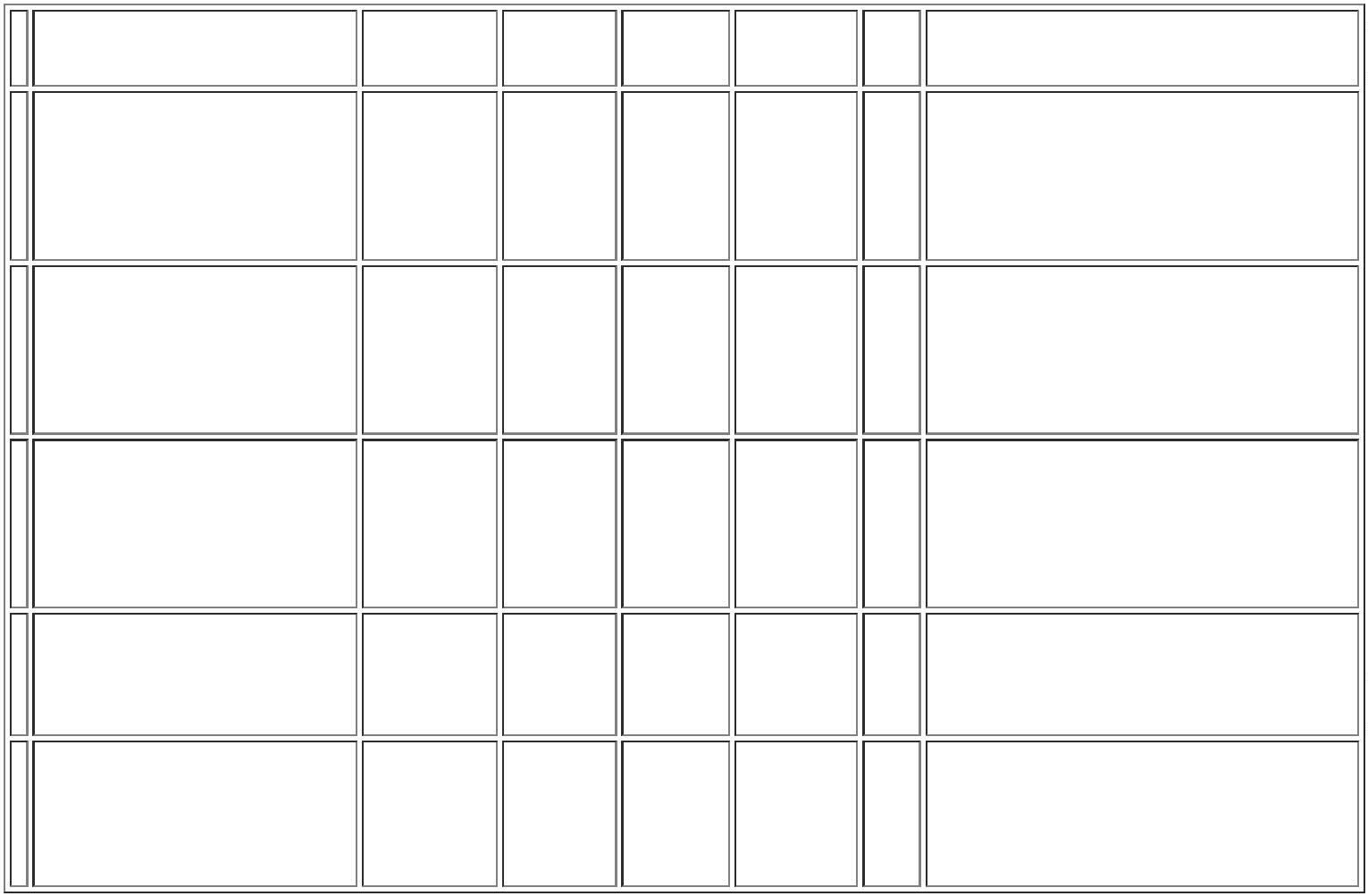 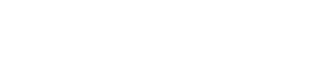 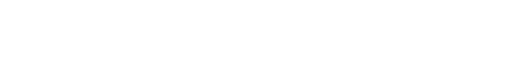 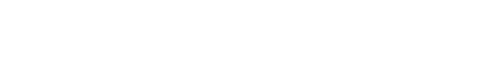 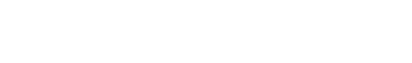 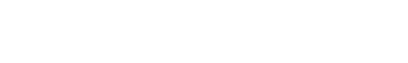 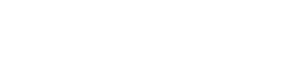 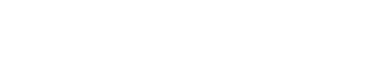 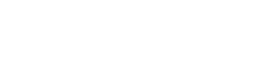 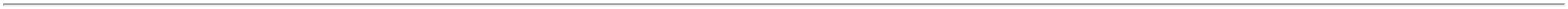 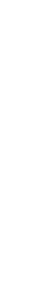 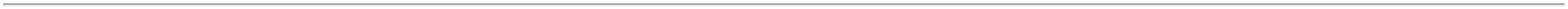 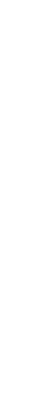 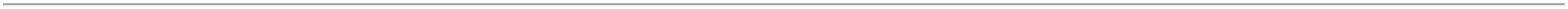 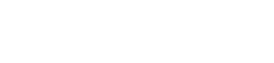 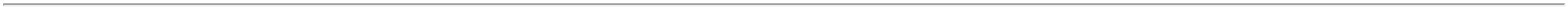 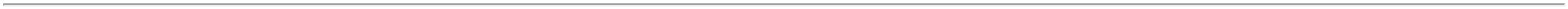 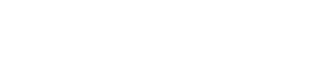 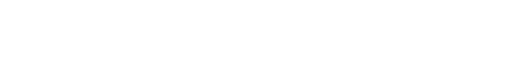 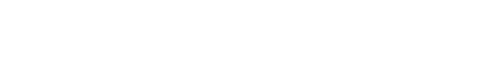 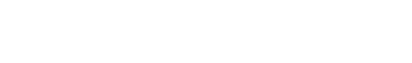 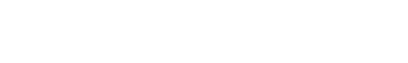 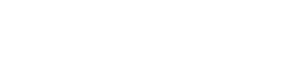 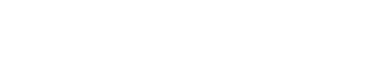 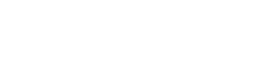 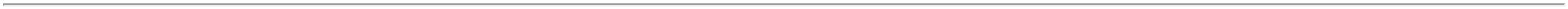 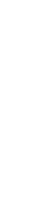 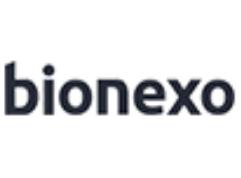 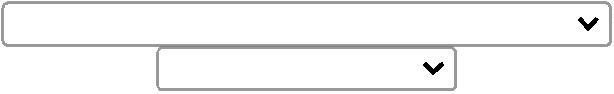 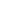 FILTRO DE ARHIDRÓFOBO, CLAMPCORTA FLUXO, SUPORTEREFORÇAMENTO, TRAVADE SEGURANÇA EGRADUAÇÃO. CONECTORUNIVERSAL, ESTÉRIL EMOXIDO DE ETILENO EEMBALAGEM INDIVIDUAL.REGISTRO NO MINISTÉRIODA SAÚDE.PROD EODONTLTDASURGICAL,HOSPFAR ECIRURGICAFERNANDES:NÃO FATURAMPORPENDÊNCIAFINANCEIRA /STOCK MED:NÃO ATENDE AFORMA DEPAGAMENTOSOLICITADOPELAINSTITUIÇÃO,SOMENTE AVISTA / ATIVA ELOGMED: NÃOATINGIRAMFATURAMENTOMÍNIMOTotalParcial:R$250,000050.0Total de Itens da Cotação: 16Total de Itens Impressos: 1Programaçãode EntregaPreçoUnitário FábricaPreçoProdutoCódigoFabricanteEmbalagem Fornecedor Comentário JustificativaRent(%) Quantidade Valor Total Usuário;STOCK MED:NÃO ATENDE AFORMA DEPAGAMENTOSOLICITADOPELAINSTITUIÇÃO,SOMENTE AVISTA / ULTRAMEDICAL: NÃOFATURA PORPENDÊNCIAFINANCEIRARosana DeOliveiraMouraCOLETOR DE URINAESTERIL P/ UROCULTURA0-80ML -VOLUME 50 A 80MLCOLETOR 50 MLESTERIL PC C/100 - FIRSTLAB -FIRSLABGleidsonRodriguesRanulfoR$R$R$340,000014455-PACOTEnull1000 Unidade50,3400 0,0000Eireli - Epp24/02/202315:26Rosana DeOliveiraMouraGLUC-O-TESTADULTO LIMAO75G 300 ML,RENYLABGleidsonRodriguesRanulfo;NÃO FATURAPORPENDÊNCIAFINANCEIRADEXTROSOL 75G / FRASCOR$R$R$198,0000578381103812938137---FRASCOnullnullnull40 Frasco30 Unidade2 Caixa300ML - FRASCO4,9500 0,0000Eireli - Epp24/02/202315:26Rosana DeOliveiraMouraFILTRO DE REMOCAOLEUCOCITOS P/PLAQUETAS PARAUTILIZAÇÃO BEIRA LEITO -UNIDADEFILTRO BIOPPLUS BS PFBEIRA DE LEITO - UNIDADEFRESENIUS -GleidsonRodriguesRanulfoR$R$R$-240,0000 0,00007.200,0000Eireli - Epp24/02/2023FRESENIUS15:26Rosana DeOliveiraMoura;SENSORIAL:GARROTE DESCEM TIRAS DE 36CM, CX C/ 25 -CRAL - CRALGleidsonRodriguesRanulfoNÃO FATURAPORPENDÊNCIAFINANCEIRAGARROTE DESCARTAVELPARA FLEBOTOMIA - CAIXAR$R$CAIXAR$ 36,000018,0000 0,0000Eireli - Epp24/02/202315:26;BIOSUL: NÃOATINGEKIT COLORACAOHEMATOLOGICA PANOTICOX500ML -> KIT PARACOLORAÇÃOHEMATOLOGICA RAPIDAFATURAMENTOMÍNIMO /Rosana DeOliveiraMouraKIT INSTANTPROV. FRASCO C/GleidsonRodriguesRanulfo3ULTRAR$R$R$400,000094470-CAIXAnullMEDICAL ESENSORIAL:NÃO FATURAMPOR10 Unidade500ML -40,0000 0,0000NEWPROVEireli - Epp24/02/2023PANOTICO COM SOLUÇOES15:261, 2, 3. - UNIDADEPENDÊNCIAFINANCEIROKIT DE REAGENTE AZULDE CRESIL BRILHANTEPRONTO P/ USO -> AZULDE CRESIL BRILHANTEFRASCO DE 100 ML -REAGENTE PARARosana DeOliveiraMouraCORANTE AZULDE CRESILBRILHANTE 100ML - RENYLAB -RENYLABGleidsonRodriguesRanulfo;NÃO FATURAPORPENDÊNCIAFINANCEIRAR$R$1012653238402--FRASCOFRASCOnullnull1 KitR$ 37,000037,0000 0,0000Eireli - Epp24/02/202315:26CONTAGEM DERETICULOCITOS. - KITRosana DeOliveiraMouraVDRL (PRONTOP/ USO) 5,5ML250 TESTES -WIENER -GleidsonRodriguesRanulfoKIT TESTE DE SIFILISVDRL - CAIXA C/ 250TESTESR$R$R$239,40001-6 Unidade39,9000 0,0000Eireli - Epp24/02/2023WIENER15:26;SENSORIAL EULTRAMEDICAL: NÃOFATURAM PORPENDÊNCIAFINANCEIRA /STOCK MED:NÃO ATENDE AFORMA DEPAGAMENTOSOLICITADOPELAINSTITUIÇÃO,SOMENTE AVISTA / VIDA:NÃO ATINGEFATURAMEMTOMÍNMO /PONTEIRA DESCARTAVELAMARELA 0 A 200UL ->PONTEIRA UNIVERSAL CORAMARELA 0-200MICROLITROS - PACOTECOM 1000 UNIDADES.Rosana DeOliveiraMouraPONTEIRA TIPOUNIVERSAL 0-200UL PCT C/1000 -GLOBAL PLAST -GLOBAL PLASTGleidsonRodriguesRanulfoR$R$124532-PACOTEnull5 PacoteR$ 80,000016,0000 0,0000Eireli - Epp24/02/202315:26LABOR IMPORT:ENTREGAMUITO LONGAPEDIDOEMERGENCIAL14TUBO COL.VACUOPLASTICO TAMPAVERMELHA 4ML38360-TUBO SORO 4 MLC/ ATIVADOR CXC/ 100 - FIRST -FIRSTRACKGleidsonRodriguesRanulfonull;SENSORIAL EULTRAMEDICAL: NÃOFATURAM PORPENDENCIA /LABOR IMPORT:ENTREGAR$R$40 PacoteR$Rosana DeOliveiraMoura63,0000 0,00002.520,0000C/ATIVADOR - PACOTEEireli - Epp24/02/202315:26LONGA,PEDIDO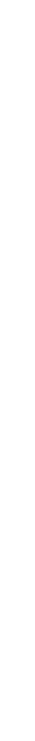 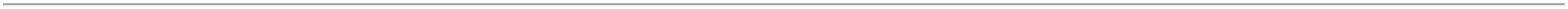 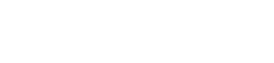 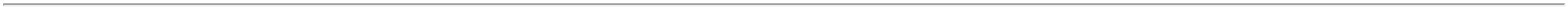 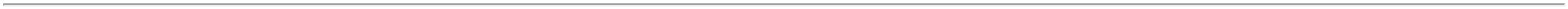 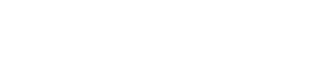 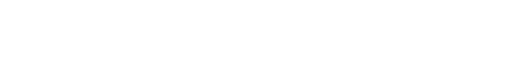 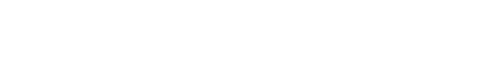 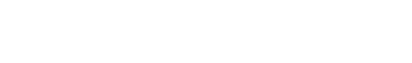 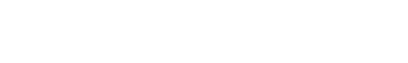 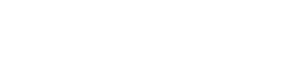 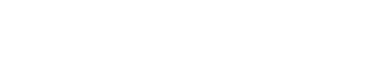 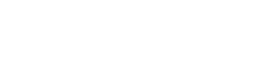 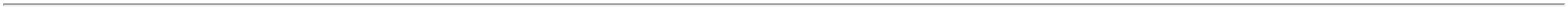 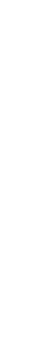 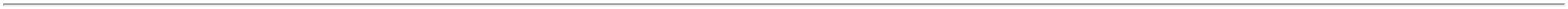 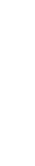 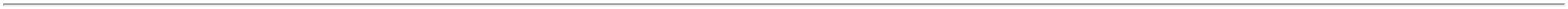 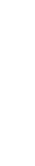 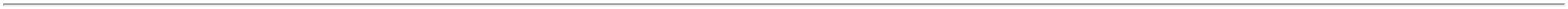 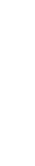 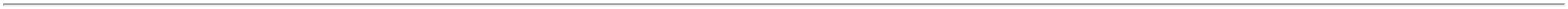 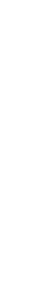 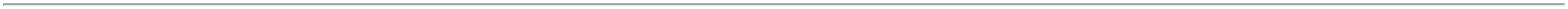 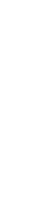 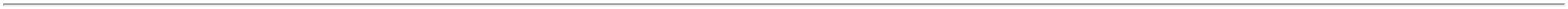 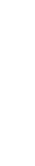 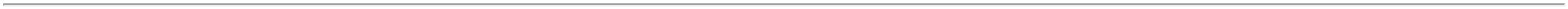 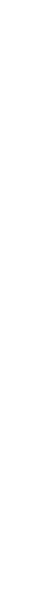 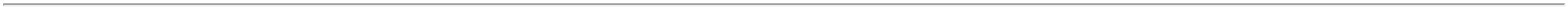 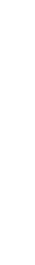 EMERGENCIAL /COOP.CENTRAL: NÃOATENDE AFORMA DEPAGAMENTOSOLICITADOPELAINSTITUIÇÃO,SOMENTE AVISTA;SENSORIAL:NÃO FATURAPORPENDENCIAFINANCEIRA /PROMEDIX:NÃORosana DeOliveiraMouraGleidsonRodriguesRanulfoTUBO COLETA A VACUOPLASTICO TAMPA ROXAEDTA 2ML - PACOTETUBO EDTA K2 2ML PLASTICO -BD - BDR$R$R$1538364-RACKnull50 Pacote52,0000 0,00002.600,0000Eireli - Epp24/02/202315:26RESPONDEU E-MAIL DEHOMOLOGAÇÃOTotalParcial:R$1184.013.650,4000Total de Itens da Cotação: 16Total de Itens Impressos: 10Programaçãode EntregaPreçoUnitário FábricaPreçoProdutoCódigoFabricanteEmbalagem Fornecedor Comentário JustificativaRent(%) Quantidade Valor Total Usuário;LABORIMPORT:ENTREGAMUITO LONGAPEDIDOEMERGENCIAL /ULTRAMEDICAL: NÃOFATURA PORPENDENCIAFINANCEIRA /IN VITRO: NÃOATENDE AFORMA DEFRETESOLICITADOPELATIRA REAGENTE P/URANALISE 10 AREAS C/DENSIDADE ->Rosana DeOliveiraMouraFITA PARAURANALISE 10AREAS COMDENSIDADE,SENSITIVEDESCRITIOS DER$R$R$450,000013REFERENCIA NA POSIÇÃO 4766VERTICAL PARA LEITURA,MARCA A TITULO DEREFERENCIA BAYER EROCHE OU EQUIVALENTE-FRH M Borgesnull10 Unidade45,0000 0,000024/02/202315:26INSTITUIÇÃO,SOMENTE FOB /BIOSUL EHOSPTECH:NÃO ATINGEMFATURAMENTOMÍNIMOTotalParcial:R$450,000010.0Total de Itens da Cotação: 16Total de Itens Impressos: 1Programaçãode EntregaPreçoUnitário FábricaPreçoProdutoCódigoFabricanteEmbalagem Fornecedor Comentário JustificativaRent(%) Quantidade Valor Total UsuárioRosana DeOliveiraMouraEQUIPOP/SANGUE EHEMODERIVADOSDE GRAVIDADE -FORTCAREEQUIPO GRAVIT P/SANGUEE HEMODERIVADOSPM DOSREIS LTDAR$R$R$992,0000638114-UNDnull-400 Unidade2,4800 0,000024/02/202315:26;VIDA: NÃOATINGERosana DeOliveiraMouraTUBO CONICODE PLASTICOPARA ROTINAURINARIA DE 10ML - CRALFATURAMENTOMINIMO /SENSORIAL:NÃO FATURAPORPENDENCIAFINANCEIRATUBO CONICO DEPLASTICO PARA ROTINAURINARIA DE 10 ML -UNIDADEPM DOSREIS LTDAR$R$R$1618098-PCTnull2000 Unidade0,6800 0,00001.360,000024/02/202315:26TotalParcial:R$2400.0644.02.352,0000Total de Itens da Cotação: 16Total de Itens Impressos: 2TotalGeral:R$617.778,4000Clique aqui para geração de relatório completo com quebra de página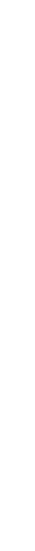 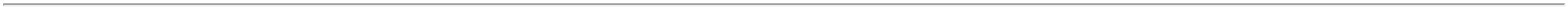 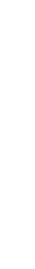 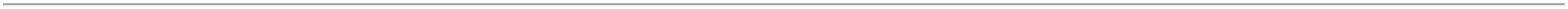 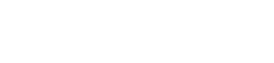 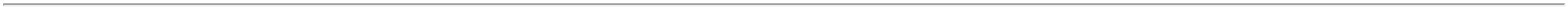 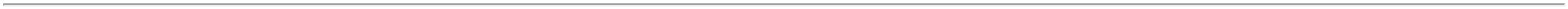 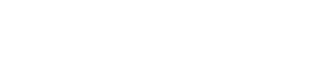 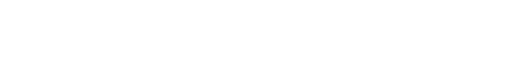 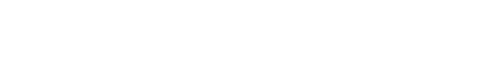 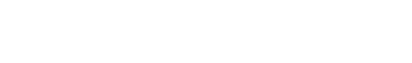 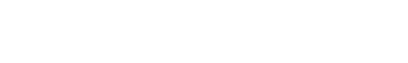 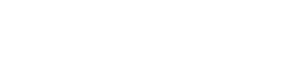 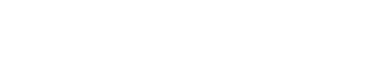 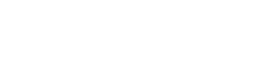 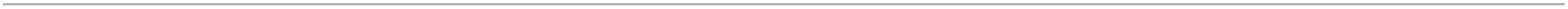 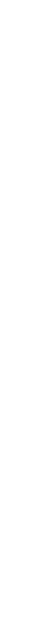 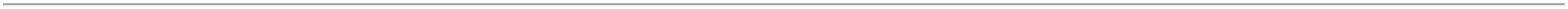 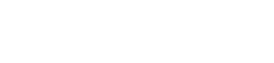 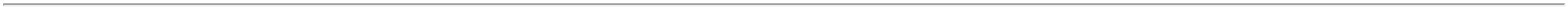 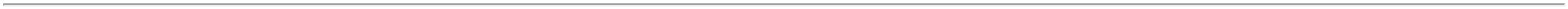 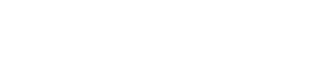 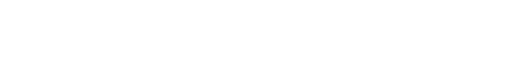 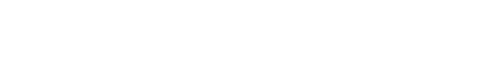 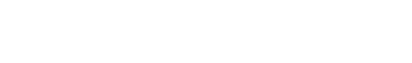 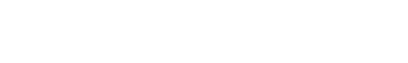 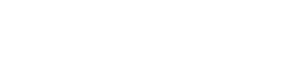 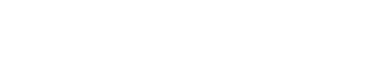 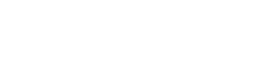 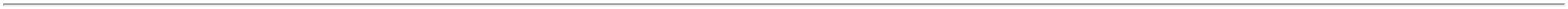 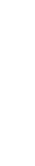 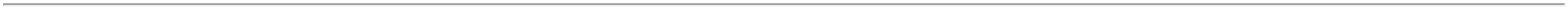 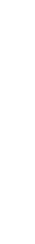 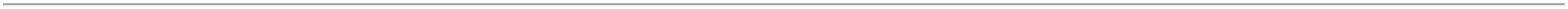 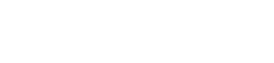 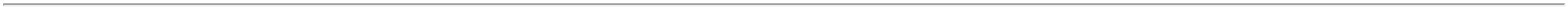 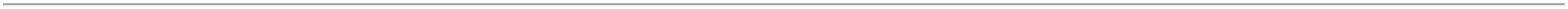 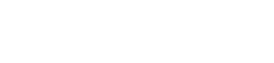 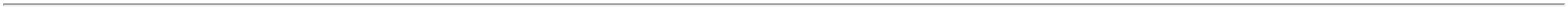 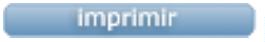 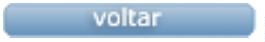 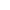 